Результати навчанняПР1. Здійснювати пошук, опрацювання та аналіз професійно важливих знань із різних джерел із використанням сучасних інформаційно-комунікаційних технологійПР2. Вміти організовувати та проводити психологічне дослідження із застосуванням валідних та надійних методів.ПР3. Узагальнювати емпіричні дані та формулювати теоретичні висновки.ПР4. Робити психологічний прогноз щодо розвитку особистості, груп, організаційПР5. Розробляти програми психологічних інтервенцій (тренінг, психотерапія, консультування тощо), провадити їх в індивідуальній та груповій роботі, оцінювати якість.ПР7. Доступно і аргументовано представляти результати досліджень у писемній та усній формах, брати участь у фахових дискусіях.ПР8. Оцінювати ступінь складності завдань діяльності та приймати рішення про звернення за допомогою або підвищення кваліфікації.ПР10. Здійснювати аналітичний пошук відповідної до сформульованої проблеми наукової інформації та оцінювати її за критеріями адекватності.ПР11. Здійснювати адаптацію та модифікацію існуючих наукових підходів і методів до конкретних ситуацій професійної діяльності.Теми що розглядаються Тема1. Вступ до дисципліни. Поняття проєктивної психодіагностики Тема 2. Класифікація проєктивних методів Тема №3. Інтерпретація результатів проєктивної  психодіагностикиТема №4. Проведення експресивних, імпресивних та адитивних  проєктивних методівМетодами навчання у викладанні навчальної дисципліни «Проєктивні методи в психології» є:- словесні (бесіда, дискусія, лекція, робота з книгою)- дослідницькі (теоретичний аналіз наукових джерел, емпіричне дослідження)- практичні (практичні вправи)- групові (творчі групи, робота в малих групах, робота в парах)МЕТОДИ КОНТРОЛЮМетодами контролю у викладанні навчальної дисципліни  «Проєктивні методи в психології» є усний та письмовий контроль під час проведення поточного та семестрового контролю.Поточний контроль реалізується у формі опитування, виступів на практичних заняттях, тестів, виконання індивідуальних завдань, проведення контрольних робіт. Контроль складової робочої програми, яка освоюється під час самостійної роботи студента, проводиться:з лекційного матеріалу – шляхом перевірки конспектів;з практичних занять – за допомогою перевірки виконаних завдань.Семестровий контроль проводиться у формі екзамену відповідно до навчального плану в обсязі навчального матеріалу, визначеного навчальною програмою та у терміни, встановлені навчальним планом.Семестровий контроль також проводитися в усній формі по екзаменаційних білетах або в письмовій формі за контрольними завданнями. Результати поточного контролю враховуються як допоміжна інформація для виставлення оцінки з даної дисципліни.Студент вважається допущеним до семестрового екзамену з навчальної дисципліни за умови повного відпрацювання усіх практичних занять, передбачених навчальною програмою з дисципліниРозподіл балів, які отримують студентиТаблиця 1. – Розподіл балів для оцінювання успішності студента для іспитуРозподіл балів, які отримують студентиКритерії  та система оцінювання знань та вмінь студентів. Згідно основних положень ЄКТС, під системою оцінювання слід розуміти сукупність методів (письмові, усні і практичні тести, екзамени, проекти, тощо), що використовуються при оцінюванні досягнень особами, що навчаються, очікуваних результатів навчання.Успішне оцінювання результатів навчання є передумовою присвоєння кредитів особі, що навчається. Тому твердження про результати вивчення компонентів програм завжди повинні супроводжуватися зрозумілими та відповідними критеріями оцінювання для присвоєння кредитів. Це дає можливість стверджувати, чи отримала особа, що навчається, необхідні знання, розуміння, компетенції.Критерії оцінювання – це описи того, що як очікується, має зробити особа, яка навчається, щоб продемонструвати досягнення результату навчання.Основними концептуальними положеннями системи оцінювання знань та вмінь студентів є:Підвищення якості підготовки і конкурентоспроможності фахівців за рахунок стимулювання самостійної та систематичної роботи студентів протягом навчального семестру, встановлення постійного зворотного зв’язку викладачів з кожним студентом та своєчасного коригування його навчальної діяльності.Підвищення об’єктивності оцінювання знань студентів відбувається за рахунок контролю протягом семестру із використанням 100 бальної шкали (табл. 2). Оцінки обов’язково переводять у національну шкалу (з виставленням державної семестрової оцінки „відмінно”, „добре”, „задовільно” чи „незадовільно”) та у шкалу ЕСТS (А, В, С, D, Е, FХ, F).Таблиця 3 – Шкала оцінювання знань та умінь: національна та ЕСТSОсновна література Шамлян К.М. Проективні методи дослідження особистості [Текст] : підруч. [для студентів ВНЗ] / К. Шамлян, М. Кліманська ; Львів. нац. ун-т ім. І. Франка. - Львів : ЛНУ, 2014. - 465 сThe Inkblots: Hermann Rorschach, His Iconic Test, and the Power of Seeing by  Damion Searls Hardcover, 405 pages Published February 21st 2017 by Crown. Корольчук М.С., Осьодло В.І. Психодіагностика. Навч. посіб для вузів . – К.: Ельга Ніка-Центр. – 2004. – 400 с.  Самошкіна Л. М. Психодіагностика: Навч. наоч. посіб. з мультимедійним курсом /Під ред. чл.- кор. АПН України, професора Е. Л. Носенко. – Д.: Вид-во ДНУ, 2012. – 448 с.   Євченко І.М. Проективні методики : з ким? навіщо? як? [Текст] : [посібник] / Ірина Євченко ; Нац. пед. ун-т ім. М. П. Драгоманова. - Кам'янець-Подільський : Друкарня Рута, 2017. - 223 с.Самошкіна Л.М., Лазаренко В.І. Психодіагностика. Навч. посіб. – Д.: РВВ ДНУ, 2001. – 44с.Eby, M. (2021). Projective Psychodiagnostics: Inkblots, Stories, and Drawings as Clinical Measures. In Oxford Research Encyclopedia of PsychologyMiliutina, K., Trofimov, A., Paschenko, S., Vakulenko, O., Romanova, I., & Rohal, N. (2018). The use of projective methods in working with staff. Astra Salvensis, (11).Tripathi, A. P., Gupta, A., & Kumar, P. (2020). Integrity testing: A projective inventory approach. Indian Journal of Positive Psychology, 11(4), 344-353Identification of Psychological Characteristics of Flat Feet Preschool Children Using Projective Methods / Halmatov, Sultanberk/ World Journal of Education, v9 n2 p1-12 2019. 12 pp. Enhancing selection and development through use of Projective Assessment methods - interpretation and feedback Raymond, Marjorie; Ridgeway, Christopher. Assessment & Development Matters. Winter2018, Vol. 10 Issue 4, p24-29. 6p.Структурно-логічна схема вивчення навчальної дисципліниТаблиця 4. – Перелік дисциплін Провідний лектор: проф. Ніна ПІДБУЦЬКА__		________________(посада, звання, ПІБ)				(підпис)ПРОЄКТИВНІ МЕТОДИ В ПСИХОЛОГІЇСИЛАБУСПРОЄКТИВНІ МЕТОДИ В ПСИХОЛОГІЇСИЛАБУСПРОЄКТИВНІ МЕТОДИ В ПСИХОЛОГІЇСИЛАБУСПРОЄКТИВНІ МЕТОДИ В ПСИХОЛОГІЇСИЛАБУСПРОЄКТИВНІ МЕТОДИ В ПСИХОЛОГІЇСИЛАБУСПРОЄКТИВНІ МЕТОДИ В ПСИХОЛОГІЇСИЛАБУСПРОЄКТИВНІ МЕТОДИ В ПСИХОЛОГІЇСИЛАБУСШифр і назва спеціальностіШифр і назва спеціальностіШифр і назва спеціальності053 ПсихологіяІнститут / факультетІнститут / факультетСоціально-гуманітарних технологійНазва програмиНазва програмиНазва програмиПсихологіяКафедраКафедраПедагогіки та психології управління соціальними системами імені акад. І.А. ЗязюнаТип програмиТип програмиТип програмиОсвітньо-професійнаМова навчанняМова навчанняукраїнськаВикладачВикладачВикладачВикладачВикладачВикладачВикладачПідбуцька Ніна ВікторівнаПідбуцька Ніна ВікторівнаПідбуцька Ніна ВікторівнаПідбуцька Ніна ВікторівнаПідбуцька Ніна ВікторівнаNina.Pidbutska@khpi.edu.uaNina.Pidbutska@khpi.edu.ua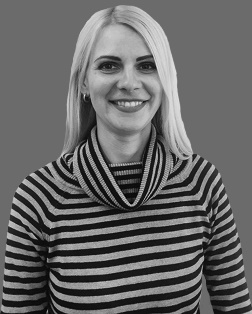 Доктор психологічних наук, доцент, професор кафедри педагогіки та психології управління соціальними системами імені акад. І.А. Зязюна НТУ «ХПІ». Досвід роботи – 17 років. Автор понад 100 наукових та навчально-методичних праць. Провідний лектор з дисциплін: «Вікова психологія», «Конфліктологія», «Педагогічна та професійна психологія», «Основи професійної психології»Доктор психологічних наук, доцент, професор кафедри педагогіки та психології управління соціальними системами імені акад. І.А. Зязюна НТУ «ХПІ». Досвід роботи – 17 років. Автор понад 100 наукових та навчально-методичних праць. Провідний лектор з дисциплін: «Вікова психологія», «Конфліктологія», «Педагогічна та професійна психологія», «Основи професійної психології»Доктор психологічних наук, доцент, професор кафедри педагогіки та психології управління соціальними системами імені акад. І.А. Зязюна НТУ «ХПІ». Досвід роботи – 17 років. Автор понад 100 наукових та навчально-методичних праць. Провідний лектор з дисциплін: «Вікова психологія», «Конфліктологія», «Педагогічна та професійна психологія», «Основи професійної психології»Доктор психологічних наук, доцент, професор кафедри педагогіки та психології управління соціальними системами імені акад. І.А. Зязюна НТУ «ХПІ». Досвід роботи – 17 років. Автор понад 100 наукових та навчально-методичних праць. Провідний лектор з дисциплін: «Вікова психологія», «Конфліктологія», «Педагогічна та професійна психологія», «Основи професійної психології»Доктор психологічних наук, доцент, професор кафедри педагогіки та психології управління соціальними системами імені акад. І.А. Зязюна НТУ «ХПІ». Досвід роботи – 17 років. Автор понад 100 наукових та навчально-методичних праць. Провідний лектор з дисциплін: «Вікова психологія», «Конфліктологія», «Педагогічна та професійна психологія», «Основи професійної психології»Загальна інформація про курсЗагальна інформація про курсЗагальна інформація про курсЗагальна інформація про курсЗагальна інформація про курсЗагальна інформація про курсЗагальна інформація про курсАнотаціяАнотаціяПід час навчання ОК здобувачі зможуть засвоїти знання з проєктивної психодіагностики, отримати навчики роботи з основними проєктивними методиками: тематичний аперцептивний тест, методики Роршаха, Люшера, Сонді та ін.Під час навчання ОК здобувачі зможуть засвоїти знання з проєктивної психодіагностики, отримати навчики роботи з основними проєктивними методиками: тематичний аперцептивний тест, методики Роршаха, Люшера, Сонді та ін.Під час навчання ОК здобувачі зможуть засвоїти знання з проєктивної психодіагностики, отримати навчики роботи з основними проєктивними методиками: тематичний аперцептивний тест, методики Роршаха, Люшера, Сонді та ін.Під час навчання ОК здобувачі зможуть засвоїти знання з проєктивної психодіагностики, отримати навчики роботи з основними проєктивними методиками: тематичний аперцептивний тест, методики Роршаха, Люшера, Сонді та ін.Під час навчання ОК здобувачі зможуть засвоїти знання з проєктивної психодіагностики, отримати навчики роботи з основними проєктивними методиками: тематичний аперцептивний тест, методики Роршаха, Люшера, Сонді та ін.Цілі курсуЦілі курсуМетою викладання навчальної дисципліни «Проєктивні методи в психології» ознайомлення зі специфікою проєктивної  психодіагностики; відпрацьовування основних прийомів та методик, що використовуються у проективній психодіагностиці, інтерпретувати та ставити психологічні діагнози, складання за допомогою проєктивних методик програм активізації групового та особистісного потенціалівМетою викладання навчальної дисципліни «Проєктивні методи в психології» ознайомлення зі специфікою проєктивної  психодіагностики; відпрацьовування основних прийомів та методик, що використовуються у проективній психодіагностиці, інтерпретувати та ставити психологічні діагнози, складання за допомогою проєктивних методик програм активізації групового та особистісного потенціалівМетою викладання навчальної дисципліни «Проєктивні методи в психології» ознайомлення зі специфікою проєктивної  психодіагностики; відпрацьовування основних прийомів та методик, що використовуються у проективній психодіагностиці, інтерпретувати та ставити психологічні діагнози, складання за допомогою проєктивних методик програм активізації групового та особистісного потенціалівМетою викладання навчальної дисципліни «Проєктивні методи в психології» ознайомлення зі специфікою проєктивної  психодіагностики; відпрацьовування основних прийомів та методик, що використовуються у проективній психодіагностиці, інтерпретувати та ставити психологічні діагнози, складання за допомогою проєктивних методик програм активізації групового та особистісного потенціалівМетою викладання навчальної дисципліни «Проєктивні методи в психології» ознайомлення зі специфікою проєктивної  психодіагностики; відпрацьовування основних прийомів та методик, що використовуються у проективній психодіагностиці, інтерпретувати та ставити психологічні діагнози, складання за допомогою проєктивних методик програм активізації групового та особистісного потенціалівФормат Формат Лекції, практичні заняття,самостійна робота. Підсумковий контроль –іспитЛекції, практичні заняття,самостійна робота. Підсумковий контроль –іспитЛекції, практичні заняття,самостійна робота. Підсумковий контроль –іспитЛекції, практичні заняття,самостійна робота. Підсумковий контроль –іспитЛекції, практичні заняття,самостійна робота. Підсумковий контроль –іспитСеместр111111Назва темиВиди навчальної роботи здобувачів вищої освітиВиди навчальної роботи здобувачів вищої освітиВиди навчальної роботи здобувачів вищої освітиВиди навчальної роботи здобувачів вищої освітиВиди навчальної роботи здобувачів вищої освітиРазом за темоюНазва темиАктивна робота на заняттіІндиві-дуальне завданняДоповідьІнше (есе, самост.опрацюв. матер.)МКРРазом за темоюТема1. Вступ до дисципліни. Поняття проєктивної психодіагностики2-2-26Тема 2. Класифікація проєктивних методів2-2-26Тема №3. Інтерпретація результатів проєктивної психодіагностики2-2-26Тема №4. Проведення експресивних, імпресивних та адитивних  проєктивних методів (32 год ПЗ)---86144.1. Методика ТАТ-8---84.2. Методика Роршаха. -8---84.3. Методика Сонді-8---84.4. Методика Люшера-8---84.5. Методика «Рука»-8---84.6 Метафоричні карти-8---8Іспит -----20ВСЬОГО6486812100РейтинговаОцінка, балиОцінка ЕСТS та її визначенняНаціональна  оцінкаКритерії оцінюванняКритерії оцінюванняКритерії оцінюванняРейтинговаОцінка, балиОцінка ЕСТS та її визначенняНаціональна  оцінкапозитивніпозитивнінегативні12344590-100АВідмінно- Глибоке знання навчального матеріалу модуля, що містяться в основних і додаткових літературних джерелах;- вміння аналізувати явища, які вивчаються, в їхньому взаємозв’язку і розвитку;- вміння проводити теоретичні розрахунки;- відповіді на запитання чіткі, лаконічні, логічно послідовні;- вміння  вирішувати складні практичні задачі.- Глибоке знання навчального матеріалу модуля, що містяться в основних і додаткових літературних джерелах;- вміння аналізувати явища, які вивчаються, в їхньому взаємозв’язку і розвитку;- вміння проводити теоретичні розрахунки;- відповіді на запитання чіткі, лаконічні, логічно послідовні;- вміння  вирішувати складні практичні задачі.Відповіді на запитання можуть  містити незначні неточності                82-89ВДобре- Глибокий рівень знань в обсязі обов’язкового матеріалу, що передбачений модулем;- вміння давати аргументовані відповіді на запитання і проводити теоретичні розрахунки;- вміння вирішувати складні практичні задачі.- Глибокий рівень знань в обсязі обов’язкового матеріалу, що передбачений модулем;- вміння давати аргументовані відповіді на запитання і проводити теоретичні розрахунки;- вміння вирішувати складні практичні задачі.Відповіді на запитання містять певні неточності;75-81СДобре- Міцні знання матеріалу, що вивчається, та його практичного застосування;- вміння давати аргументовані відповіді на запитання і проводити теоретичні розрахунки;- вміння вирішувати практичні задачі.- Міцні знання матеріалу, що вивчається, та його практичного застосування;- вміння давати аргументовані відповіді на запитання і проводити теоретичні розрахунки;- вміння вирішувати практичні задачі.- невміння використовувати теоретичні знання для вирішення складних практичних задач.64-74ДЗадовільно- Знання основних фундаментальних положень матеріалу, що вивчається, та їх практичного застосування;- вміння вирішувати прості практичні задачі.Невміння давати аргументовані відповіді на запитання;- невміння аналізувати викладений матеріал і виконувати розрахунки;- невміння вирішувати складні практичні задачі.Невміння давати аргументовані відповіді на запитання;- невміння аналізувати викладений матеріал і виконувати розрахунки;- невміння вирішувати складні практичні задачі.60-63  ЕЗадовільно- Знання основних фундаментальних положень матеріалу модуля,- вміння вирішувати найпростіші практичні задачі.Незнання окремих (непринципових) питань з матеріалу модуля;- невміння послідовно і аргументовано висловлювати думку;- невміння застосовувати теоретичні положення при розвязанні практичних задачНезнання окремих (непринципових) питань з матеріалу модуля;- невміння послідовно і аргументовано висловлювати думку;- невміння застосовувати теоретичні положення при розвязанні практичних задач35-59FХ (потрібне додаткове вивчення)НезадовільноДодаткове вивчення матеріалу модуля може бути виконане в терміни, що передбачені навчальним планом.Незнання основних фундаментальних положень навчального матеріалу модуля;- істотні помилки у відповідях на запитання;- невміння розв’язувати прості практичні задачі.Незнання основних фундаментальних положень навчального матеріалу модуля;- істотні помилки у відповідях на запитання;- невміння розв’язувати прості практичні задачі.1-34 F  (потрібне повторне вивчення)Незадовільно-- Повна відсутність знань значної частини навчального матеріалу модуля;- істотні помилки у відповідях на запитання;-незнання основних фундаментальних положень;- невміння орієнтуватися під час розв’язання  простих практичних задач- Повна відсутність знань значної частини навчального матеріалу модуля;- істотні помилки у відповідях на запитання;-незнання основних фундаментальних положень;- невміння орієнтуватися під час розв’язання  простих практичних задачВивчення цієї дисципліни безпосередньо спирається на:На результати вивчення цієї дисципліни безпосередньо спираються:ПсихосоматикаОснови коучінгу